WC Monday 29th November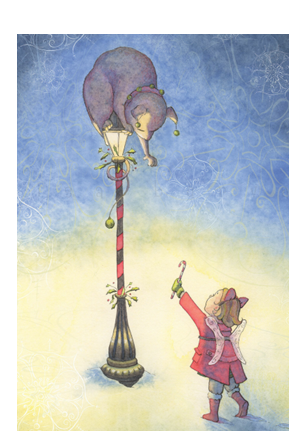 L.O. To spread a message of kindness this Christmas. 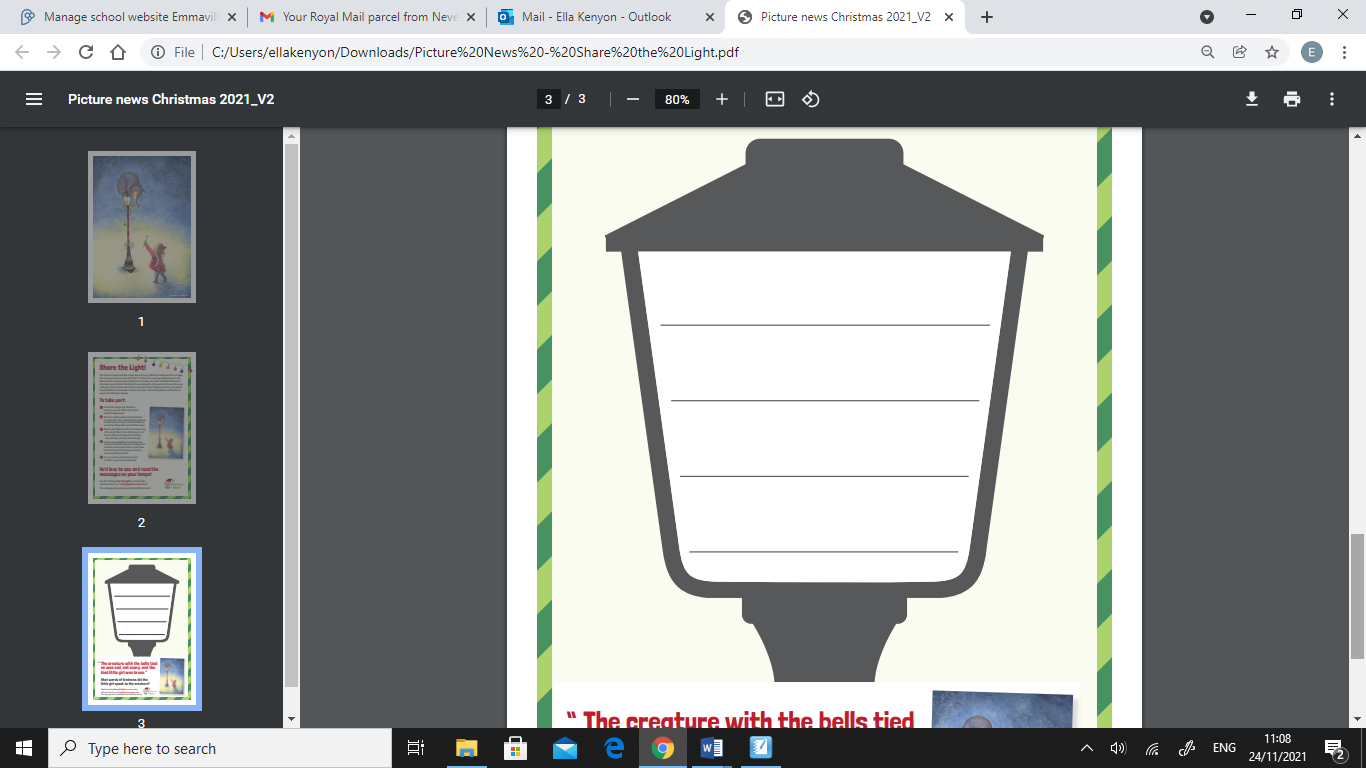 